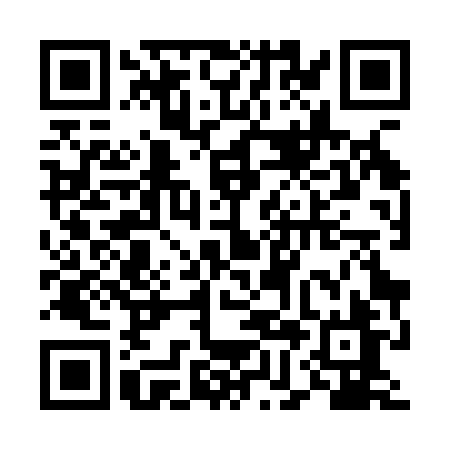 Ramadan times for Linne, PolandMon 11 Mar 2024 - Wed 10 Apr 2024High Latitude Method: Angle Based RulePrayer Calculation Method: Muslim World LeagueAsar Calculation Method: HanafiPrayer times provided by https://www.salahtimes.comDateDayFajrSuhurSunriseDhuhrAsrIftarMaghribIsha11Mon4:094:096:0511:523:425:405:407:2912Tue4:074:076:0311:523:445:425:427:3113Wed4:044:046:0111:513:455:435:437:3314Thu4:024:025:5811:513:475:455:457:3515Fri3:593:595:5611:513:485:475:477:3716Sat3:563:565:5311:513:505:495:497:3917Sun3:543:545:5111:503:515:515:517:4118Mon3:513:515:4911:503:535:525:527:4319Tue3:483:485:4611:503:545:545:547:4520Wed3:463:465:4411:493:565:565:567:4721Thu3:433:435:4111:493:575:585:587:4922Fri3:403:405:3911:493:586:006:007:5123Sat3:373:375:3711:494:006:016:017:5424Sun3:343:345:3411:484:016:036:037:5625Mon3:323:325:3211:484:036:056:057:5826Tue3:293:295:2911:484:046:076:078:0027Wed3:263:265:2711:474:056:096:098:0328Thu3:233:235:2511:474:076:106:108:0529Fri3:203:205:2211:474:086:126:128:0730Sat3:173:175:2011:464:106:146:148:0931Sun4:144:146:1712:465:117:167:169:121Mon4:114:116:1512:465:127:187:189:142Tue4:084:086:1312:465:137:197:199:163Wed4:054:056:1012:455:157:217:219:194Thu4:024:026:0812:455:167:237:239:215Fri3:593:596:0612:455:177:257:259:246Sat3:563:566:0312:445:197:277:279:267Sun3:523:526:0112:445:207:287:289:298Mon3:493:495:5812:445:217:307:309:319Tue3:463:465:5612:445:227:327:329:3410Wed3:433:435:5412:435:247:347:349:37